附件1：2015年沂蒙山领袖峰会议程安排附件2：2015年沂蒙山领袖峰会参会回执表附件3：会议酒店位置图、航班、列车时刻表（仅供参考）酒店位置图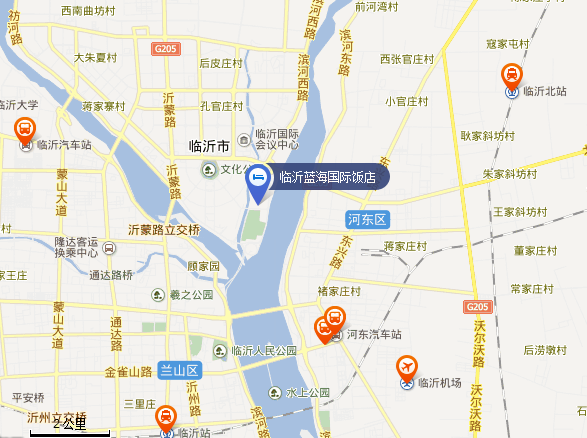 临沂飞机场航班时刻表临沂列车时刻表日期时间主题主题5月8日蓝海国际09:00-22:00报到注册报到注册5月8日蓝海国际18:00-20:00自助餐自助餐5月8日蓝海国际19:30-21:30再生金属分会会长办公会再生金属分会会长办公会5月9日蓝海国际08:30-09:00开幕式 开幕式 5月9日蓝海国际09:00-11:30报告：2015宏观经济形势分析与预测        --国务院发展研究中心资源与环境政策研究所副所长  李佐军亮点1：全面把握国内外宏观经济形势亮点2：解析我国资源环境现状及创新驱动助力再生资源发展【嘉宾介绍】李佐军国务院发展研究中心资源与环境政策研究所副所长经济学博士、博士生导师、研究员华中科技大学、湖南大学等校兼职教授,多地政府顾问、首席经济学家。博士师从我国权威经济学家吴敬琏研究员,硕士师从国际著名经济学家、发展经济学奠基人张培刚教授。人本发展理论创立者。研究领域涉及资源环境政策、绿色低碳经济、宏观经济、区域经济、产业经济、“三农”问题、企业战略和企业创新、投资机会分析等。呈递党中央国务院领导五十余篇调研报告，主持或参与过八十余项国内外重大科研课题。报告：2015宏观经济形势分析与预测        --国务院发展研究中心资源与环境政策研究所副所长  李佐军亮点1：全面把握国内外宏观经济形势亮点2：解析我国资源环境现状及创新驱动助力再生资源发展【嘉宾介绍】李佐军国务院发展研究中心资源与环境政策研究所副所长经济学博士、博士生导师、研究员华中科技大学、湖南大学等校兼职教授,多地政府顾问、首席经济学家。博士师从我国权威经济学家吴敬琏研究员,硕士师从国际著名经济学家、发展经济学奠基人张培刚教授。人本发展理论创立者。研究领域涉及资源环境政策、绿色低碳经济、宏观经济、区域经济、产业经济、“三农”问题、企业战略和企业创新、投资机会分析等。呈递党中央国务院领导五十余篇调研报告，主持或参与过八十余项国内外重大科研课题。5月9日蓝海国际11:30-12:30报告：新常态下资本市场与再生资源产业对接--兴业证券股份有限公司副总裁    袁玉平  亮点1：新常态下，聚焦金融资本市场发展态势亮点2：新常态下，产业如何借力资本市场促发展【嘉宾介绍】袁玉平    兴业证券副总裁中国证监会发行监管部二处原处长报告：新常态下资本市场与再生资源产业对接--兴业证券股份有限公司副总裁    袁玉平  亮点1：新常态下，聚焦金融资本市场发展态势亮点2：新常态下，产业如何借力资本市场促发展【嘉宾介绍】袁玉平    兴业证券副总裁中国证监会发行监管部二处原处长5月9日蓝海国际12:30-13:30午餐午餐5月9日蓝海国际“新时代产业发展机遇、挑战与创新应对”座谈会--主持人：中国有色金属工业协会再生金属分会秘书长   王吉位对话嘉宾围绕产业“转型升级”和“结构调整”分别从全产业链打造、技术创新、回收体系创新建设、借力资本市场支持创新发展，利用互联网思维创新模式促进发展等方面大交流、大探讨、高端碰撞、思路开启。中国再生有色金属产业现状及发展趋势分析   --中国有色金属工业协会再生金属分会秘书长   王吉位   评估发展现状，分析机遇挑战，剖析问题根由，预判发展趋势，围绕企业应对、风险管控与规避、差异化发展与创新、回收体系健全与完善等问题，直击焦点，深度讨论。“新时代产业发展机遇、挑战与创新应对”座谈会--主持人：中国有色金属工业协会再生金属分会秘书长   王吉位对话嘉宾围绕产业“转型升级”和“结构调整”分别从全产业链打造、技术创新、回收体系创新建设、借力资本市场支持创新发展，利用互联网思维创新模式促进发展等方面大交流、大探讨、高端碰撞、思路开启。中国再生有色金属产业现状及发展趋势分析   --中国有色金属工业协会再生金属分会秘书长   王吉位   评估发展现状，分析机遇挑战，剖析问题根由，预判发展趋势，围绕企业应对、风险管控与规避、差异化发展与创新、回收体系健全与完善等问题，直击焦点，深度讨论。5月9日蓝海国际14:00-18:00新环保法实施产业影响分析   --中华人民共和国环境保护部  待定从“督企”到“督政”，从“执行软绵无力”到“零容忍”，我国再生金属产业面临挑战？走向如何？如何应对？互动共话环保新政下产业“突围”之道。“十三五”国家战略性金属再生利用创新驱动科技重点工作通报   --中国有色金属工业协会再生金属分会副会长   李士龙   深刻分析产业科技发展现状及未来趋势，明确今后10-15年产业科技发展的方向目标、重点任务，关键共性技术研发，重点示范工程建设，全面提升我国战略性金属资源再生利用效率。再生有色金属技术工艺规范愿景规划    目前我国再生金属产业自主创新步伐明显加快，特别是再生铝在预处理设备、节能熔炼和炉型创新发展方面取得新突破，企业深刻认识到产业技术工艺规范执行的重要性、必要性和紧迫性，新常态下我国再生铝技术工艺规范如何设定？如何实施？与会代表深入探讨，完善发展。借力资本市场，支持企业创新发展当前再生有色金属产业正处于一个相对艰难的转型期，特别是多数中小企业利润微薄、资金压力大、经营困难。如此背景下，企业如何借力资本市场助力创新驱动，实现技术、资金和市场的互联；如何通过产融结合、企业上市、重组整合，为企业创新发展提供资本保障，如何借力资本市场大力发展新业态，实战专家现场互动，答疑解惑。互联网思维·再生金属行业新时代    受行业发展限制以和利益驱动，业内人士开始逐渐转变传统的营销模式，试图充分利用互联网的广阔市场来实现传统有色金属的营销发展，积极创建有色金属行业电子商务平台，充分借力移动互联开放性、便捷性、高效性等优势，成功开辟传统有色金属的另一个市场，也帮助成功打开国际市场。与会成功商家将倾囊讲授如何利用互联网改变产品同质化竞争，如何让产、销、用三方得到自己的信息，如何让新客户主动找上门，如何与客户无缝对接，以更加低的成本赢得口碑，赢得效益。废五金回收与进口管理现状与政策研讨    评估政策执行现状，分析政策执行存在问题与不足，征求所需改革与调整意见建议；国内回收体系建设，加工利用规范发展经验分享；国外进口管理及渠道发展借鉴。新环保法实施产业影响分析   --中华人民共和国环境保护部  待定从“督企”到“督政”，从“执行软绵无力”到“零容忍”，我国再生金属产业面临挑战？走向如何？如何应对？互动共话环保新政下产业“突围”之道。“十三五”国家战略性金属再生利用创新驱动科技重点工作通报   --中国有色金属工业协会再生金属分会副会长   李士龙   深刻分析产业科技发展现状及未来趋势，明确今后10-15年产业科技发展的方向目标、重点任务，关键共性技术研发，重点示范工程建设，全面提升我国战略性金属资源再生利用效率。再生有色金属技术工艺规范愿景规划    目前我国再生金属产业自主创新步伐明显加快，特别是再生铝在预处理设备、节能熔炼和炉型创新发展方面取得新突破，企业深刻认识到产业技术工艺规范执行的重要性、必要性和紧迫性，新常态下我国再生铝技术工艺规范如何设定？如何实施？与会代表深入探讨，完善发展。借力资本市场，支持企业创新发展当前再生有色金属产业正处于一个相对艰难的转型期，特别是多数中小企业利润微薄、资金压力大、经营困难。如此背景下，企业如何借力资本市场助力创新驱动，实现技术、资金和市场的互联；如何通过产融结合、企业上市、重组整合，为企业创新发展提供资本保障，如何借力资本市场大力发展新业态，实战专家现场互动，答疑解惑。互联网思维·再生金属行业新时代    受行业发展限制以和利益驱动，业内人士开始逐渐转变传统的营销模式，试图充分利用互联网的广阔市场来实现传统有色金属的营销发展，积极创建有色金属行业电子商务平台，充分借力移动互联开放性、便捷性、高效性等优势，成功开辟传统有色金属的另一个市场，也帮助成功打开国际市场。与会成功商家将倾囊讲授如何利用互联网改变产品同质化竞争，如何让产、销、用三方得到自己的信息，如何让新客户主动找上门，如何与客户无缝对接，以更加低的成本赢得口碑，赢得效益。废五金回收与进口管理现状与政策研讨    评估政策执行现状，分析政策执行存在问题与不足，征求所需改革与调整意见建议；国内回收体系建设，加工利用规范发展经验分享；国外进口管理及渠道发展借鉴。5月10日09:30-10:30金升集团参观金升集团参观5月10日10:30-11:30东部铜业参观东部铜业参观5月10日11:30-12:30座谈交流座谈交流5月10日14:00-18:00赴青岛赴青岛5月11日海尔集团09:00-11:30现场参观海尔创新生活展海尔文化展5月11日海尔集团09:00-11:30经验交流1. 现代化管理模式2．战略规划演变思路3．海尔回收体系建设参会嘉宾A职位职位手机EmailEmail参会嘉宾B职位职位手机EmailEmail参会嘉宾C职位职位手机EmailEmail公司名称（发票抬头）联系人电话电话手机传真传真Email是否需要协助预定酒店（□中请填写数量）□豪华大床房 448元/天/间  □豪华双床房478元/天/间□豪华大床房 448元/天/间  □豪华双床房478元/天/间□豪华大床房 448元/天/间  □豪华双床房478元/天/间□豪华大床房 448元/天/间  □豪华双床房478元/天/间入住与离店日期5月  日入住       5月  日离店5月  日入住       5月  日离店5月  日入住       5月  日离店5月  日入住       5月  日离店抵达时间交通工具（车次/航班）是否接机/站□是    □否□是    □否是否参加海尔参观□是    □否参会费用1.会员□    非会员□2.参会    人，考察    人合计：                元（人民币）1.会员□    非会员□2.参会    人，考察    人合计：                元（人民币）1.会员□    非会员□2.参会    人，考察    人合计：                元（人民币）1.会员□    非会员□2.参会    人，考察    人合计：                元（人民币）汇款信息开 户 行：民生银行北京什刹海支行账户名称：中国有色金属工业协会再生金属分会账    号： 0115 0142 1000 0293开 户 行：民生银行北京什刹海支行账户名称：中国有色金属工业协会再生金属分会账    号： 0115 0142 1000 0293开 户 行：民生银行北京什刹海支行账户名称：中国有色金属工业协会再生金属分会账    号： 0115 0142 1000 0293开 户 行：民生银行北京什刹海支行账户名称：中国有色金属工业协会再生金属分会账    号： 0115 0142 1000 0293说明1.请将此表于5月6日17时前Email或传真至会务组2.需接站代表请于4月30日前将车次或航班号告知会务组，以便提前安排。3.会务组可协助代表预定酒店，住宿费用请与酒店结算。1.请将此表于5月6日17时前Email或传真至会务组2.需接站代表请于4月30日前将车次或航班号告知会务组，以便提前安排。3.会务组可协助代表预定酒店，住宿费用请与酒店结算。1.请将此表于5月6日17时前Email或传真至会务组2.需接站代表请于4月30日前将车次或航班号告知会务组，以便提前安排。3.会务组可协助代表预定酒店，住宿费用请与酒店结算。1.请将此表于5月6日17时前Email或传真至会务组2.需接站代表请于4月30日前将车次或航班号告知会务组，以便提前安排。3.会务组可协助代表预定酒店，住宿费用请与酒店结算。出  港　航　班出  港　航　班出  港　航　班出  港　航　班出  港　航　班进　港　航　班进　港　航　班进　港　航　班进　港　航　班进　港　航　班航程航班号起飞时间到达时间班期航程航班号起飞时间到达时间班期临沂-南苑KN59208:459:55每日南苑-临沂KN59197:058:15每日临沂-南苑KN592214:3515:50每日南苑-临沂KN592112:4013:55每日临沂-首都MU207421:5023:25每日首都-临沂MU207319:1020:40每日临沂-浦东MU555216:1517:40246浦东-临沂MU555113:1014:40每日临沂-浦东MU555316:4018:101357虹桥-临沂FM92398:4510:15每日临沂-虹桥FM924011:0512:30每日成都-临沂MU554919:5521:25每日临沂-虹桥MU555022:1023:30每日成都-临沂3U85557:0510:30每日临沂-西安3U855611:1512:45每日西安-临沂3U85559:1010:30每日临沂-杭州MU266815:3016:50每日杭州-临沂MU266714:0515:30每日临沂-沈阳ZH961510:3512:15每日广州-临沂ZH96156:509:25每日临沂-广州ZH961617:4520:05每日沈阳-临沂ZH961615:3017:00每日临沂-长沙GS653617:0018:50135大连-临沂GS64999:1010:101357临沂-大连GS650015:1516:201357温州-临沂GS650013:1014:351357临沂-大连GS657615:3016:35246宁波-临沂GS657613:2014:50246临沂-温州GS649911:0012:351357天津-临沂GS660712:4013:40246临沂-宁波临沂-天津GS657511:0012:25246武汉-临沂GS744514:5516:151357临沂-宁波临沂-天津GS660819:3020:30246哈尔滨-临沂HU775418:4520:45每日临沂-哈尔滨HU775314:2016:20每日深圳-临沂HU775310:4013:20每日临沂-深圳HU775421:450:35每日烟台-临沂BK275312:4513:552467临沂-郑州BK275314:2515:452467郑州-临沂BK275416:1517:352467临沂-烟台BK275418:0519:152467车次列车类型始发站始发时间经过站到达时间2150/2151空调普快郑州21:17临沂第2日05:502152/2149空调普快日照19:20临沂当天20:525018/5019空调普快烟台08:43临沂当天15:405026/5027空调普快青岛08:37临沂当天13:535028/5025空调普快菏泽22:22临沂第2日02:495036/5037空调普快枣庄西07:44临沂当天11:535038/5035空调普快烟台20:53临沂第2日02:56K1450/K1451空调快速日照12:56临沂当天14:26K1901/K1904空调快速北京23:26临沂第2日12:12K1902/K1903快速临沂16:08临沂当天16:08K4502/K4503快速日照17:55临沂当天19:24K51空调快速北京23:08临沂第2日09:29K52空调快速日照17:05临沂当天18:35K676/K677空调快速烟台10:50临沂当天19:51K8272/K8273空调快速日照18:08临沂当天19:37K8274/K8271空调快速烟台23:00临沂第2日12:21K8281空调快速济南08:05临沂当天11:39K8282空调快速日照13:56临沂当天15:13K8285空调快速济南09:23临沂当天13:26K8286空调快速日照09:37临沂当天10:54K8287空调快速济南16:30临沂当天20:04K8288空调快速日照05:01临沂当天06:26